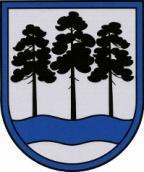 OGRES  NOVADA  PAŠVALDĪBAReģ.Nr.90000024455, Brīvības iela 33, Ogre, Ogres nov., LV-5001tālrunis 65071160, e-pasts: ogredome@ogresnovads.lv, www.ogresnovads.lv APSTIPRINĀTSar Ogres novada pašvaldības domes28.07.2022. sēdes lēmumu                                                      (protokols Nr.17; 25.)IEKŠĒJIE NOTEIKUMIOgrē2022. gada 28. jūlijā							                       Nr.71/2022Grozījumi Ogres novada pašvaldības 2021. gada 9. septembra iekšējos noteikumos Nr.51/2021 “Kārtība, kādā Ogres novada pašvaldība nosaka pirmsskolas izglītības grupu piepildījumu, pedagogu amatu vienību skaitu un pedagogu darba samaksu”Izdoti saskaņā ar likuma „Par pašvaldībām” 21.panta pirmās daļas 13.punktu, Izglītības likuma 17.panta trešās daļas 3.,6., 60.panta trešo daļu un Ministru kabineta 2016. gada 5. jūlija noteikumu Nr.445 „Pedagogu darba samaksas noteikumi” 29.2.punktiemIzdarīt Ogres novada pašvaldības 2021. gada 9. septembra iekšējos noteikumos Nr.51/2021 “Kārtība, kādā Ogres novada pašvaldība nosaka pirmsskolas izglītības grupu piepildījumu, pedagogu amatu vienību skaitu un pedagogu darba samaksu” šādus grozījumus:Papildināt nosaukumu aiz vārdiem un simbola “piepildījumu, pedagogu” ar vārdiem “un skolotāju palīgu”;Papildināt 1. punktu aiz vārdiem un simbola “piepildījumu, pedagogu” ar vārdiem “un skolotāju palīgu”;Papildināt III. nodaļas nosaukumu aiz vārda “pedagogu” ar vārdiem “un skolotāju palīgu”;Papildināt 7.1. apakšpunktu aiz vārda “grupu” ar vārdiem un simbolu “un skolotāja palīgam - 1 likme uz grupu”;Papildināt 7.punktu ar 7.1.1 apakšpunktu šādā redakcijā:“7.1.1 pirmsskolas izglītības pedagogam - 1 likme uz grupu un skolotāja palīgiem - 2 likmes uz grupu;”;Papildināt 7.5. apakšpunktu aiz vārda un simbola “īstenošanai -” ar skaitļiem un vārdiem “0.15 likmes uz grupu izglītojamiem no 3 līdz 7 gadiem”;Papildināt 9. punktu aiz vārda “skaits” ar vārdu “pašvaldībā”;Papildināt 9.1. apakšpunktā  aiz vārda un simbola “logopēdiem -” ar vārdiem “ne mazāk kā”;Svītrot 13. punktā vārdus “Pirmsskolu vadītāju vietnieku un”;Papildināt noteikumus ar 13.1 punktu šādā redakcijā:“13.1 Pirmsskolas vadītāja vietnieku amata vienību skaitu nosaka atbilstoši pirmsskolas grupu skaitam iestādē: 13.11. 0,5 amata vienības, ja pirmsskolā ir ne vairāk kā piecas pirmsskolas grupas;13.12. 1 amata vienība, ja pirmsskolā ir sešas vai vairāk pirmsskolas grupas.”Svītrot 14. punktā vārdus “atbilstoši izglītojamo skaitam izglītības iestādē, īstenotajām izglītības programmām, programmu īstenošanas vietām un citiem pašvaldības noteiktajiem kritērijiem”;Aizstāt 15. punktā vārdus “pirmsskolas vadītājs” ar vārdiem “izglītības iestādes vadītājs”;Papildināt 18. punktu aiz vārda “samaksu” ar vārdiem “noteikumu 7.1. punktā minētajā gadījumā” un aiz vārdiem “saskaņā ar” ar vārdu “noteikumu”;Papildināt noteikumus ar 18.1 punktu šādā redakcijā:“18.1 Pirmsskolas izglītības pedagogu darba samaksu noteikumu 7.1.1 punktā minētajā gadījumā nosaka izglītības iestādes vadītājs, saskaņojot to ar Ogres novada Izglītības pārvaldi.”.Šie noteikumi stājas spēkā 2022. gada 1. septembrī.Domes priekšsēdētājs							                     E. Helmanis